Person with overall responsibility for SEN within school / college / organisation:Click here to enter text.Contact Details:Click here to enter text.Web address of SEN Policy:Click here to enter text.Name of Education Provider: Click here to enter text.What special education provision is available at our setting?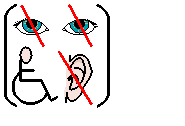 What do we do here to meet your needs?Click here to enter text.What criteria must be satisfied before children and young people can access this provision/service?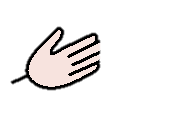 What sort of needs would you have for us to be able to help you?Click here to enter text.How do we identify the particular special educational needs of a child or young person?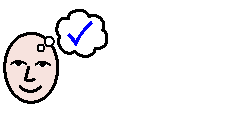 How do we work out what your needs are and how can we help?Click here to enter text.How do we consult with parents and/or children and young people about their needs?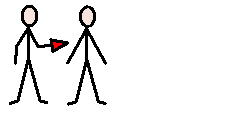 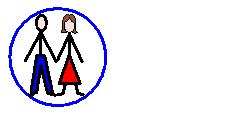 How do we find out about what you and your parents think you need help with?Click here to enter text.What is our approach to teaching children and young people with special educational needs?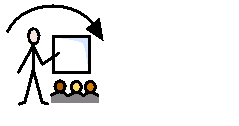 How will we teach you?Click here to enter text.How can we adapt our curriculum for children and young people with special educational needs?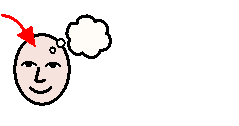 What sort of things will you learn here?Click here to enter text.How will we ensure we get the services, provision and equipment that children and young people need?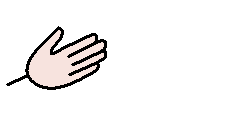 How will we make sure that you get all of the help that you need from different people?Click here to enter text.How is this provision funded?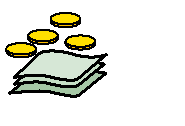  Who pays for this?Click here to enter text.What additional learning support is available for children and young people with special educational needs and how do they access it?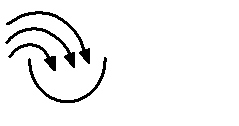 What else will we do to help you learn and how will this happen?Click here to enter text.How do we support and improve the emotional and social development of children and young people with special educational needs?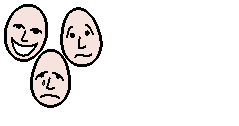 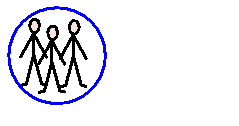 How can we help you learn about your feelings and relationships?Click here to enter text.How do we support children and young people with special educational needs moving between phases of education and preparing for adulthood?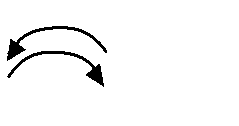 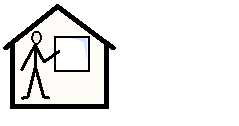 How can we help you to get ready to change to a different place or to leave here?Click here to enter text.What other support is available for children and young people with special educational needs and how can they access it?What other help can we give you or help you to get?Click here to enter text.What extra-curricular activities are available for children and young people with special educational needs?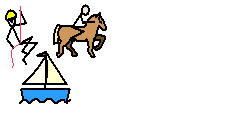 What other activities can you do here? Click here to enter text.How do we assess and review progress towards agreed outcomes, and how are parents, children and young people involved in this process?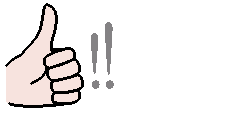 How do we know that the help we are giving you is working?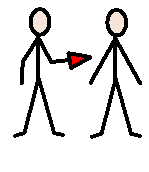 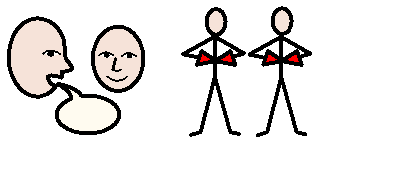  How can you and your family tell us what you think? Click here to enter text.How do we assess the effectiveness of our special needs provision and how are parents, children and young people involved in this assessment?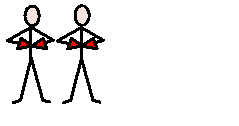 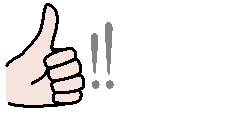 How do we make sure that we are being the best that we can be?             How can you and your family tell us what you think?Click here to enter text.How do we ensure that teaching staff and other staff have the expertise needed to support children and young people with special educational needs?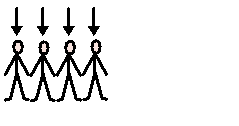 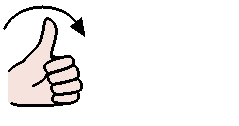 How do we make sure that everyone that works with you has the right skills and can do the right things to help you?Click here to enter text.How do we keep parents informed where children and young people have special educational provision but do not have an Education Health and Care Plan?How do we make sure that your parents know how we can help them?Click here to enter text.How can parents, children and young people make a complaint about our provision?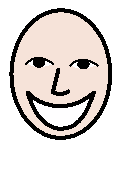              What can you do if you are not happy about something that has happened here?Click here to enter text.How can parents, children and young people get more information about the setting?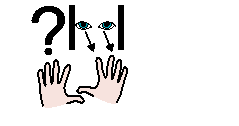 How can you find out more about us?Click here to enter text.How the school involves other bodies, including health and social care bodies, local authority support services and voluntary sector organisations, in meeting children and young people’s SEN and supporting their families?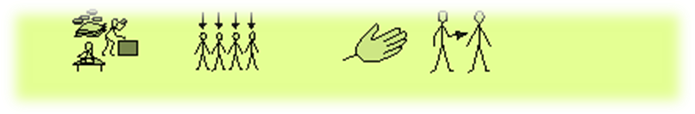 How do we work with everyone else to help you?21. Arrangements for supporting children who are looked after by the local authority and have SEN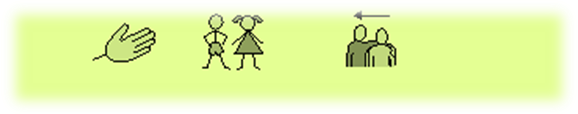 How do we help children who are looked after by Torbay Council?